	ОСНОВНО УЧИЛИЩЕ “ДУШО ХАДЖИДЕКОВ” 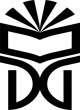  ГР.ПЛОВДИВ, УЛ.”БОГОМИЛ”32,  633 863; 631 728 ; факс 633 863 ; e-mail : ouhadjidekov@abv.bgСПИСЪКна обучаемите, участвали в  ………. (изписва се видът на квалификационната форма: семинар, тренинг, дискусия, раб. среща….) на тема: „…………………………………………………………………….“,Проведен/а на ………………………….. (дата) в ………………………………….. (място)Обучител: ……………………….(име, фамилия, длъжност, подпис)Директор: ……………………….                                                                                                                    (име, фамилия, подпис)№Име, презиме, фамилияПодписЗабележка  (причини за неучастие)12345678910.11.12.13.14.15.16.17.18.19.20.21.22.23.24.2526.27.28.